附 件 1国家级高技能人才培训基地建设项目申报表项 目 单 位                          ( 公 章 )项目类别  □新建项目   □已建项目申 报 专 业                           (职业工种)所在地市                          主 管 单 位                          ( 公 章 )填 报 人                          填 报 时 间                          人力资源社会保障部财政部制2023年填 写 要 求一、请按照要求，如实填写，仔细核对。二、 须制定项目建设总体目标和分阶段目标，要有可量化的考核指标。各项目进度须明确年度目标、可监测指标和经费预算。三、 填写内容文字要准确简练，内容要重点突出，数字要精准无误。四、 请使用A4 纸，双面印，左侧装订后一式四份连同电子文档一并上报。一、项目概述表1-1项目单位基本情况信息表1-2项目背景及工作基础二、 项目实施工作思路与工作目标表2-1项目实施工作思路表2-2项目实施工作目标三、 项目实施工作重点及内容表3-1-1                专业(职业)项目组构成与建设目标表3-1-2                 专业(职业)建设内容与进度— 12—表3-n-1                 专业(职业)项目组构成及建设目标表3-n-2                 专业(职业)建设内容与进度— 14—四、 主要保障措施表4-1保障机制表4-2投入预算汇总五、 审核结果表5  申报单位、省级专家审核意见和行政部门审核结果附件：1. (项目单位名称) 国家级高技能人才培训基地建设项目实施管理办法2.( 项 目 单 位 名 称 )国家级高技能人才培训基地建设项目经费管理实施细则附件2国家级技能大师工作室建设项目申报表申   报   单  位 		 工作室职业(工种) 	 领  办  人  姓  名 	 领办人职业技能等级                  填  报   时   间                    人力资源社会保障部财政部制2023年填 写 要 求一 、请按照要求，如实填写，仔细核对。二、 文字描述要说清时间、内容、结果，抓住重点，叙述简要。三、 此表请使用A4 纸，双面印，左侧装订， 一式四份连同电子文档一并上报。附件3国家级高技能人才培训基地申报项目情况表设区市(含平潭)人社部门盖章：联系人：联系电话：—22—附 件 4国家级技能大师工作室申报项目情况表设区市(含平潭)人社部门盖章：联系人：联系电话：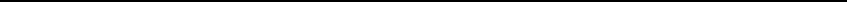 项目单位 名称属性属性属性政府办行业、企业办其它政府办行业、企业办其它项目单位 主管部门统一社会信 用代码或组 织机构代码项目单位地址及网址法人代表 信息姓名部门及职务部门及职务部门及职务法人代表 信息办公电话手机手机手机联系人信息姓名部门及职务部门及职务部门及职务联系人信息办公电话手机手机手机资金账号开户银行开户银行开户银行办学特色概述(包括但不限于规范管理、培训能力、师资队伍、校企合作等方面)(可附加页)办学特色概述(包括但不限于规范管理、培训能力、师资队伍、校企合作等方面)(可附加页)办学特色概述(包括但不限于规范管理、培训能力、师资队伍、校企合作等方面)(可附加页)办学特色概述(包括但不限于规范管理、培训能力、师资队伍、校企合作等方面)(可附加页)办学特色概述(包括但不限于规范管理、培训能力、师资队伍、校企合作等方面)(可附加页)办学特色概述(包括但不限于规范管理、培训能力、师资队伍、校企合作等方面)(可附加页)办学特色概述(包括但不限于规范管理、培训能力、师资队伍、校企合作等方面)(可附加页)办学特色概述(包括但不限于规范管理、培训能力、师资队伍、校企合作等方面)(可附加页)办学特色概述(包括但不限于规范管理、培训能力、师资队伍、校企合作等方面)(可附加页)项目背景(简述当地经济社会发展、产业结构调整、企业高技能人才需求、高技能人才培训等方面的总体情况)工作基础(就拟申报的专业分别简述培养高技能人才具备的条件和已有的工作基础)指导思想(重点围绕贯彻落实“十四五”职业技能培训规划，培训急需紧缺高 技能人才，促进区域经济和产业发展等简述指导思想)基本思路(简述开展培训基地建设的工作思路和建设原则)总体目标(简述项目建设总体目标和项目产出)阶段目标(按年度制定可量化、可监测目标)项目组构成项目负责人：项目组成员：建设目标(根据项目产出制定，应包括可量化、可监测的数据指标)建设内容 一(重点包括课程设置、培训模式、 教材开发、师资配备、培训设备  设施、实训实操、技能评价等内 容 )建设内容 一(重点包括课程设置、培训模式、 教材开发、师资配备、培训设备  设施、实训实操、技能评价等内 容 )建设期第一年验收要点建设期第二年验收要点构建完 善的高 技能人 才培训体系1.构建完 善的高 技能人 才培训体系2.构建完 善的高 技能人 才培训体系3.构建完 善的高 技能人 才培训体系4.构建完 善的高 技能人 才培训体系建设内容二(重点包括校企合作、企业新型 学徒制、师资能力提升、设备设 施改造等内容)建设内容二(重点包括校企合作、企业新型 学徒制、师资能力提升、设备设 施改造等内容)建设期第一年验收要点建设期第二年验收要点提升培训能力1.提升培训能力2.提升培训能力3.提升培训能力4.提升培训能力建设内容三(重点包括高技能人才培训体系 建设形成的技术经验、创新性规 律性成果)建设内容三(重点包括高技能人才培训体系 建设形成的技术经验、创新性规 律性成果)建设期第一年验收要点建设期第二年验收要点高技能 人才培 养经验 成果1.高技能 人才培 养经验 成果2.高技能 人才培 养经验 成果3.高技能 人才培 养经验 成果4.高技能 人才培 养经验 成果项目组构成项目负责人：项目组成员：建设目标(根据项目产出制定，应包括可量化、可监测的数据指标)建设内容 一(重点包括课程设置、培训模 式、教材开发、师资配备、培 训设备设施、实训实操、技能 评价等内容)建设内容 一(重点包括课程设置、培训模 式、教材开发、师资配备、培 训设备设施、实训实操、技能 评价等内容)建设期第一年验收要点建设期第二年验收要点构建完善的高技能人才培训体系构建完善的高技能人才培训体系2.构建完善的高技能人才培训体系3.构建完善的高技能人才培训体系4.构建完善的高技能人才培训体系建设内容二(重点包括校企合作、企业新 型学徒制、师资能力提升、设 备设施改造等内容)建设内容二(重点包括校企合作、企业新 型学徒制、师资能力提升、设 备设施改造等内容)建设期第一年验收要点建设期第二年验收要点提升培训能力1.提升培训能力2.提升培训能力3.提升培训能力4.提升培训能力建设内容三(重点包括高技能人才培训 体系建设形成的技术经验、创新性规律性成果)建设内容三(重点包括高技能人才培训 体系建设形成的技术经验、创新性规律性成果)建设期第一年验收要点建设期第二年验收要点高技能人 才培养经验成果1.高技能人 才培养经验成果2.高技能人 才培养经验成果3.高技能人 才培养经验成果4.高技能人 才培养经验成果管理机构(管理机构的总体架构、基本职责、人员组成、责任分工以及考核奖惩措施等)保障机制(包括项目建设的培训机制、管理机制等)经费保障(包括中央财政补助经费的使用与管理，地方、学校、行业、企业和其他方面的经费筹措措施)建设 内容资金总预算及来源资金总预算及来源资金总预算及来源资金总预算及来源资金总预算及来源资金总预算及来源资金总预算及来源资金总预算及来源合计合计建设 内容中央财政补助(就业补助资 金)中央财政补助(就业补助资 金)地方财政 配套投入地方财政 配套投入行业企业 投入行业企业 投入其他投入其他投入合计合计建设 内容金额  (万元)比例 (%)金额  (万元)比例 (%)金额  (万元)比例 (%)金额  (万元)比例 (%)金额 (万 元 )比例 (%)合计构建 完善 的高技能 人才 培训 体系提升 培训 能力高技能人才培养经验成果申报单位意见(签字盖章)  年    月    日(签字盖章)  年    月    日(签字盖章)  年    月    日(签字盖章)  年    月    日专家评审意见专家信息说明：1.专家人数不得少于5人；2.专家人数应为单数。说明：1.专家人数不得少于5人；2.专家人数应为单数。说明：1.专家人数不得少于5人；2.专家人数应为单数。说明：1.专家人数不得少于5人；2.专家人数应为单数。专家信息姓 名单位及职务/职称手机签名专家信息专家信息专家信息专家信息专家信息专家信息专家信息行政部门审核意见省级人力资源社会保障厅(局)省级人力资源社会保障厅(局)省级财政厅(局)省级财政厅(局)行政部门审核意见签字盖章) 年   月    日签字盖章) 年   月    日(签字盖章) 年   月    日(签字盖章) 年   月    日申报单位名称单位性质负责人办公电话办公电话联系人办公电话办公电话手机电子邮箱传真通信地址邮政编码开户银行及资金账号技能大师姓名性别性别民族出生年月参加工作时间政治面貌政治面貌政治面貌身份证号身份证号工作单位及职务从事职业(工种)职业技能等级职业技能等级获得中华技能大奖、全国技术能  手、享受国务院政 府特殊津贴年度手机手机工作室地点工作室面积工作室面积工作室基本设施工作室人员工作室人员技能大师工作业  绩、获省部级以上奖励或国家专利 情况、主要创新发 明等情况。(可另附页)申报单位意见(签字盖章) 年   月   日(签字盖章) 年   月   日(签字盖章) 年   月   日(签字盖章) 年   月   日专家评审意见专家信息说明：专家人数应为单数，不得少于5人。说明：专家人数应为单数，不得少于5人。说明：专家人数应为单数，不得少于5人。说明：专家人数应为单数，不得少于5人。专家信息姓 名单位及职务/职称手机签名专家信息专家信息专家信息专家信息专家信息专家信息专家信息行 政 部 门 审 核 意 见省级人力资源社会保障厅(局)省级人力资源社会保障厅(局)省级财政厅(局)省级财政厅(局)行 政 部 门 审 核 意 见(签字盖章) 年   月    日(签字盖章) 年   月    日(签字盖章)  年    月    日(签字盖章)  年    月    日名称基本情况拟建设专业是否是已建项目， 建设专业申报设区市(部门、企 业)5.是5否领办者 姓名出生 年月工作 单位职业 工种技能等级是否是中 共党员联系 电话主要业绩(300字以内)是否是省 级工作室 (年份)申报设区  市(部门、企业)